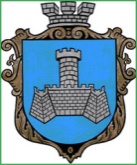 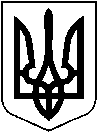 УКРАЇНАХМІЛЬНИЦЬКА МІСЬКА РАДАВІННИЦЬКОЇ ОБЛАСТІВиконавчий комітетР І Ш Е Н Н Я         від «11» січня 2024 р                                                                      №11  Про розгляд ухвали Чернігівського районногосуду Чернігівської області від 11.12.2023 року по справі № 743/ /23     Розглянувши ухвалу Чернігівського районного суду Чернігівської  області від  11.12.2023 року по справі № 743/ /23 за  позовом М  Р А  до Л  Ю В , треті особи: Служба у справах дітей Добрянської селищної ради, Управління (служба) у справах дітей Чернігівської міської ради про визначення місця проживання дитини разом з батьком та зустрічним позовом Л  Ю В до М Р А , треті особи: Служба у справах дітей Добрянської селищної ради, Управління (служба) у справах дітей Чернігівської міської ради, Служба у справах дітей Хмільницької міської ради про визначення місця проживання дитини разом з матір’ю щодо надання  висновку про доцільність чи відсутність підстав визначення місця проживання малолітньої дитини М  Е  Р ,   року народження разом з матір’ю Л  Ю  В  за місцем проживання та відповідні наявні у справі документи, взявши до уваги пропозицію комісії з питань захисту прав дитини від  05.01.2024 року №1/6,  керуючись ст. 19 Сімейного кодексу України,  ст.ст. 34, 59 Закону України „Про місцеве самоврядування в Україні”, виконком Хмільницької міської радиВИРІШИВ:1.  Надати до Чернігівського районного суду Чернігівської  області  по справі №743/446/23 за  позовом М Р А  до Л  Ю В , треті особи: Служба у справах дітей Добрянської селищної ради, Управління (служба) у справах дітей Чернігівської міської ради про визначення місця проживання дитини разом з батьком та зустрічним позовом Л  Ю В  до М  Р  А , треті особи: Служба у справах дітей Добрянської селищної ради, Управління (служба) у справах дітей Чернігівської міської ради, Служба у справах дітей Хмільницької міської ради про визначення місця проживання дитини разом з матір’ю   висновок про доцільність   визначення місця проживання малолітньої дитини М  Е  Р ,   року народження разом з матір’ю Л  Ю В  за її місцем проживання (додається).2. Контроль за виконанням цього рішення  покласти на   заступника міського голови з питань діяльності виконавчих органів міської ради Сташка А.В. Міський голова                                                                     Микола ЮРЧИШИН